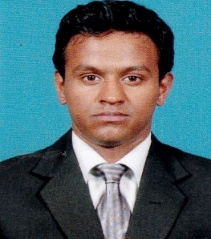 +971504753686 / +919979971283| linkedin ProfileSameera.376386@2freemail.com ObjectiveAn  accomplished  Implementation  Engineer  specializing  in  software  implementation  and analysis with extensive experience in the full life cycle of the software Implementation process including  requirement  gathering,  Project  management,  proof  and  concept,  development, testing and maintenance. 3+ years of experience in IT industry in multiple disciplines including project management, Database Management and Programming...  Work HistoryTechincal SkillsOther CompetencyEducation